Publicado en Madrid el 15/07/2021 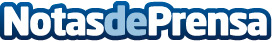 Eddy Cardellach el productor de cine del momentoEddy Cardellach tiene más de 20 años de experiencia en el sector audiovisual. A lo largo de su trayectoria, ha desarrollado más de 140 trabajos en dirección, producción y desarrollo de spot publicitarios y piezas cinematográficasDatos de contacto:Anuubis SolutionsRedacción y publicación.966 312 249Nota de prensa publicada en: https://www.notasdeprensa.es/eddy-cardellach-el-productor-de-cine-del Categorias: Nacional Cine Comunicación Sociedad Televisión y Radio http://www.notasdeprensa.es